فرم درخواست انصراف از تحصیل معاون محترم آموزشی دانشکدهبا سلام و احتراماینجانب   فرزند    به شماره شناسنامه      صادره از      با شماره دانشجویی    دانشجوی ترم مقطع    رشته    دوره این دانشگاه که تاکنون تعداد   واحد درسی را با معدل کل   گذرانیده ام، با آگاهی کامل از مقررات مربوط به انصراف از تحصیل،تقاضای ترک تحصیل دائم(انصراف) را دارم.                                                                                                                          امضاء دانشجو    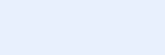                                                                                                                             تاریخ